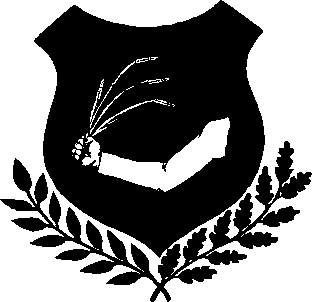 ABONY VÁROS ÖNKORMÁNYZATAABONY VÁROS ÖNKORMÁNYZATA 2022. ÉVI KÖLTSÉGVETÉSEMEGÁLLAPÍTOTTA:ABONY VÁROS ÖNKORMÁNYZAT Képviselő-testületének         3/2022.(II.16.) ÖNKORMÁNYZATI RENDELETEAbony Város Önkormányzat Képviselő-testületének3/2022. (II.16.) önkormányzati rendeleteAbony Város Önkormányzata 2022. évi költségvetéséről(egységes szerkezetben a 9/2022.(V. 27.) és a 15/2022. (VIII. 26.) önkormányzati rendeletekkel)Abony Város Önkormányzat Képviselő-testülete az Alaptörvény 32. cikk (2) bekezdésében meghatározott eredeti jogalkotói hatáskörében, az Alaptörvény 32. cikk (1) bekezdés f) pontjában meghatározott feladatkörében eljárva a következőket rendeli el:1. Általános rendelkezések1.§A Rendelet hatálya kiterjed:a Képviselő-testületre és annak bizottságaira, a Polgármesteri Hivatalra, az önkormányzat által irányított költségvetési szervekre, Dabas és Környéke Vízügyi Kft-re, ABOKOM Közhasznú Nonprofit Kft-re, az Abonyi Városfejlesztő Kft.-re, a KID FC-re, a Ceglédi Többcélú Kistérségi Társulás Humán Szolgáltató Központjára, az Önkormányzat tulajdonában lévő üzemeltetésre átadott vagyontárgyak vonatkozásában, Ceglédi Tankerületi Központ által az Önkormányzat tulajdonában lévő vagyonkezelési szerződésben foglaltak alapján átadott vagyontárgyak vonatkozásában, továbbáaz önkormányzat által megállapított támogatásokra és kedvezményezettjeire.2.§A képviselő-testület a címrendet a 4. melléklet szerint hagyja jóvá. 2. Az Önkormányzat főbb gazdasági mutatói(halmozódás nélkül)3.§Bevételi főösszegét             				           	3.731.929.796  Ft,        Kiadási főösszegét	                                                                    3.731.929.796 Ft-ban        állapítja meg az alábbi részletezéssel.   2022. évi költségvetési egyenlegek:			Működési költségvetési bevételek: 				2.048.516.481  Ft			Működési költségvetési kiadások:  				2.456.385.564  Ft			Működési költségvetési egyenleg:    				 - 407.869.083  Ft			Felhalmozási költségvetési bevételek:			    815.445.883 Ft			Felhalmozási költségvetési kiadások:  			  1.234.075.058 Ft			Felhalmozási egyenleg:                       			    -418.629.175 Ft			Költségvetési bevételek összesen:				 2.863.962.364 Ft	  		Költségvetési kiadások összesen:				 3.690.460.622 Ft              		Költségvetési egyenleg:                                                           -826.498.258 Ft		Finanszírozási bevételek (belső finanszírozás,		áh-n belüli megelőlegezés)                                                        867.967.432 Ft			Finanszírozási kiadások (áh-n belüli megelőlegezés)               - 41.469.174 Ft			Finanszírozási egyenleg:                               			     826 498 258 Ft3. Bevételek és kiadások4.§(1) Tárgyévi költségvetési bevételek:Működési célú támogatások áht-on belülről	                             	1.528.919.122 FtEbből: 			Önkormányzatok működési támogatása		                             1.168.859.245 FtEgyéb működési célú tám. bevételei áht-on belülről                           370.059.877 FtKözhatalmi bevételek		                                274.557.643 FtEbből: Adók	                     	            271.708.064 FtEgyéb közhatalmi bevételek		                                    2.849.579 FtMűködési bevételek		 	   232.039.716 FtMűködési célú átvett pénzeszközök			        3.000.000 FtFelhalmozási célú támogatások áht-on belülről		  	   743.165.883 FtFelhalmozási bevételek		  	    71.280.000 FtFelhalmozási célú átvett pénzeszközök			        1.000.000 FtFinanszírozási bevételek			 1.940.571.362 FtEbből:Irányítószervi támogatás	                           	   1.072.603.930 FtÁllamháztartáson belüli megelőlegezés		                                                  0 Ft Költségvetési működési maradvány		 	    867.045.073FtLikviditási célú hitel felvétel		         	                    0 Ft     Bevételek összesen halmozódással:			                         4.804.533.726 FtHalmozódás miatti levonás:						 1.072.603.930 FtHalmozódás nélküli bevételek összesen:			             3.731.929.796 Ft	A bevételi főösszeg részletezését az 1., valamint a 4. mellékletek tartalmazzák.(2) Tárgyévi költségvetési kiadások: Személyi juttatások		                                  907.315.450 FtMunkaadókat terh.jár.  szociális hozzájárulási adó		117.641.718 FtDologi kiadások		        1.264.727.769 FtEbből:Kamatkiadás			     0 FtEllátottak pénzbeli juttatása		   23.933.750 FtEgyéb működési célú kiadások		                                  142.769.882 FtEbből:fejlesztési tartalék		                                    38.100.000 Ftműködési tartalék		                                    10.856.601 FtBeruházások		 362.784.036 FtFelújítások	                              	     		   870.061.437 FtEgyéb felhalmozási kiadások		                                      1.229.585 FtFinanszírozási kiadások		                                1.114.073.104 FtEbből:Intézmény finanszírozás	                                                                     1.072.603.930 FtMegelőlegezés	                                                                                        41.469.174 FtLikviditási célú hitel törlesztése		                                                    0 Ft Kiadások összesen halmozódással:	                                                               4.804.533.726 FtHalmozódás miatti levonás:						             1.072.603.930 FtHalmozódás nélküli kiadások összesen:			                        3.731.929.796 FtA kiadási főösszeg intézményenkénti és feladatonkénti részletezését a 2. valamint a 4. mellékletek tartalmazzák.(3) 	Az (1) és (2) bekezdésben bemutatott bevételi és kiadási előirányzatok felhasználási ütemtervét a 13. melléklet tartalmazza.Az Önkormányzat a költségvetési évet követő további három év költségvetésére készít prognózist:		Halmozódás nélküli bevétel			Halmozódás nélküli kiadás		2023. évre 2.200.000.000 Ft			2023. évre 2.200.000.000 Ft2024. évre 2.300.000.000 Ft			2024. évre 2.300.000.000 Ft2025. évre 2.400.000.000 Ft			2025. évre 2.400.000.000 Ft4. Költségvetési létszámkeret5.§A Képviselő-testület az Önkormányzat 2021. évi létszám-előirányzatát a 17. melléklet alapján az alábbi részletezés szerint határozza meg:Abony Város Önkormányzatánál foglalkoztatott tisztségviselő, és közalkalmazott munkavállalók esetébentisztségviselő (polgármester) teljes munkaidőben foglalkoztatott                          1 fő2. A Polgármesteri Hivatalban foglalkoztatott köztisztviselők és munkavállalók esetében	a) közszolgálati jogviszonyban teljes munkaidőben foglalkoztatottak létszáma	36 főb) munkaviszonyban foglalkoztatottak létszáma	5 főc) munkaviszonyban részmunkaidőben rehabilitációs foglalkoztatottak létszáma       1 főd)munkaviszonyban teljes munkaidőben rehabilitációs foglalkoztatottak létszáma     1 fő3. Az önkormányzat által irányított költségvetési szerveknél foglalkoztatott közalkalmazottak    és munkavállalók esetébenDr. Kostyán Andor Rendelőintézet 11 fő, melyből 8 fő teljes munkaidős és 3 fő részmunkaidős foglalkoztatottAbony Városi Sportcsarnok és Sportlétesítmények 3 fő teljes munkaidős foglalkoztatott, 1 fő részmunkaidős foglakoztatottAbonyi Szivárvány Óvoda és Bölcsőde 33 főca) teljes munkaidős 31 főcb) részmunkaidős rehabilitációs foglalkoztatott 2 főAbonyi Gyöngyszemek Óvoda 30 fő da) teljes munkaidős 28 fődb) részmunkaidős rehabilitációs foglalkoztatott 2 főAbonyi Pingvines Óvoda és Bölcsőde 46 fő ea) teljes munkaidős 44 főeb) részmunkaidős rehabilitációs foglalkoztatott 2 fő  Abonyi Lajos Művelődési Ház, Könyvtár és Múzeumi Kiállítóhely 13 főfa) teljes munkaidős 9 főfb) teljes idejű közfoglalkoztatott 4 fő(2)	A helyi önkormányzat által irányított költségvetési szervek vezetői a költségvetésben jóváhagyott létszámkeretet képviselő-testületi jóváhagyás nélkül abban az esetben léphetik túl, ha 100% finanszírozási támogatást kapnak annak fedezetére.5. Egyéb információk6.§Az Önkormányzat több évre vállalt kötelezettségeit és kezességvállalásait a 14. melléklet tartalmazza. Az Önkormányzat által nyújtott közvetett támogatásokat a 10. melléklet tartalmazza. Az Önkormányzat által kötelezően ellátandó és önként vállalt, nem kötelező működési és felhalmozási, felújítási jellegű feladatokat az 5. melléklet tartalmazza. Az európai uniós és egyéb pályázati támogatással megvalósuló programokat a 18. melléklet tartalmazza. Az Önkormányzat hitelfelvételi lehetőségét tartalmazó számítást a 12. melléklet tartalmazza. Az Önkormányzat által létrehozott Közbiztonsági Alap kiadási és bevételi előirányzatának bemutatását a 20. melléklet tartalmazza.Az Önkormányzat által létrehozott Környezetvédelmi Alap kiadási és bevételi előirányzatát a 21. melléklet tartalmazza.Az Önkormányzat által létrehozni kívánt Várostörténeti Alap kiadási és bevételi előirányzatát a 22. melléklet tartalmazza.6. A költségvetés végrehajtására vonatkozó szabályok7.§(1) 	A költségvetési szervek az éves költségvetésüket:az Alapító Okiratokban előírt, illetve engedélyezett, valamint a költségvetési szerv költségvetési alapokmányokban és a szervezeti és működési szabályzatban részletezett feladatkörökben és kötelezettségek mellett,a szakmai hatékonyság és gazdaságosság, a vagyon rendeltetésszerű használata követelményeinek érvényesítésével, a gazdálkodási és számviteli, továbbá a belső ellenőrzési előírások betartásával kötelesek végrehajtani. (2) 	A költségvetési gazdálkodás a bevételi előirányzatok teljesítésének kötelezettségét, és a kiadási előirányzatok felhasználásának jogosultságát, a központi költségvetési támogatások felhasználását, a követelések és kötelezettségek nyilvántartását, továbbá a vagyon összetételében és a tevékenység eredményének bemutatását foglalja magában. (3) 	A költségvetési szervek, illetve az önkormányzati tulajdonú gazdasági társaságok az általuk kezelt önkormányzati tulajdon üzemeltetésével összefüggően kötelesek – amennyiben önerő rendelkezésre áll – az önkormányzat forráshiányának csökkentése, illetve a megvalósítani kívánt feladatokhoz rendelt források bővítése érdekében a pályázati lehetőségekkel élni.(4) Azon fejlesztési feladatok, amelyeknél a Rendelet csak az önerőt tartalmazza, s amelyek teljes körű megvalósításának előfeltétele a pályázaton való sikeres részvétel, csak olyan ütemben valósíthatók meg, amilyen arányban az önerőn kívüli források teljesülnek.(5) Az Mötv. 42. § 4. pontja alapján a képviselő-testület a gazdasági program, a hitelfelvétel, a kötvénykibocsátás, a kölcsönfelvétel vagy más adósságot keletkeztető kötelezettségvállalás, alapítványi forrás átvételével és átadásával kapcsolatos hatásköröket nem ruházhatja át. (6)	A képviselő-testület az önkormányzat által a költségvetés végrehajtása kapcsán realizált működési jellegű többletbevételeit a költségvetés forráshiányának csökkentésére fordítja.(7)	A Polgármester az önkormányzat likviditási helyzetének kedvezőtlen alakulása esetén meghatározott időtartamra a kiadásokat korlátozó intézkedéseket vezethet be, amelyekről utólag a képviselő-testületet a soron következő ülésén tájékoztatni köteles.(8)	A 19. mellékletben meghatározott felhalmozási kiadásokra kötelezettség csak abban az esetben és mértékben vállalhatók, ha a képviselő-testület által értékesítésre kijelölt ingatlanok értékesítésből származó bevételek teljesülése arra fedezetet teremt.7. Az önkormányzat által irányított költségvetési szervek gazdálkodása8.§(1)	A költségvetési szervek intézményvezetőit fegyelmi felelősség terheli a költségvetési szerv gazdálkodásáért, a költségvetési szerv kezelésében lévő vagyon rendeltetésszerű használatáért. A Rendeletben meghatározott kiemelt előirányzatok az önkormányzat előzetes jóváhagyása nélkül történő túllépése, illetve a Rendelet szabályainak be nem tartása munkáltatói fegyelmi intézkedést vonhat maga után. (2) 	A költségvetési szerv költségvetési támogatási előirányzata csak az alaptevékenységre, és az ezzel összefüggő egyéb kiadásokra használható fel. (3) 	Amennyiben a képviselő-testület, illetőleg az Abony Város Önkormányzat Képviselő-testületének az önkormányzat vagyonáról és a vagyongazdálkodás szabályairól szóló 12/2017. (VII.03.) önkormányzati rendelet (továbbiakban: vagyonrendelet) 26. §-ában meghatározott jogosult ettől eltérően nem rendelkezik, a költségvetési szerv, a kezelésében lévő eszköz hasznosítása során az erre irányuló szerződésben köteles legalább az önköltségnek megfelelő mértékű ellenérték megfizetését előírni. (4)	A költségvetési szerveknél a tervezett saját bevételek elmaradása csak kivételes esetben vonhatja maga után a költségvetési támogatás növekedését. (5) 	A költségvetési szervek kötelesek a hozzájuk beérkezett számlákat az intézményhez történő beérkezést követő legkésőbb 3 munkanapon belül a Gazdasági Osztályon leadni, valamint a munkamegosztási megállapodásban leírtakat betartani.9.§(1) 	A költségvetési szerv saját nevében az államháztartásról szóló 2011. évi CXCV. törvény (továbbiakban Áht.) 41. § (4) bekezdésben foglaltak szerint adósságot keletkeztető ügyletet nem köthet, értékpapírt nem bocsáthat ki, nem szerezhet meg, faktoringot magában foglaló szerződést nem köthet, és garanciát és kezességet nem vállalhat. (2) 	A költségvetési szerv költségvetési elszámolási számláját az Önkormányzat számlavezető pénzintézeténél köteles megnyitni és vezetni. A költségvetési szervek egy költségvetési számlával, munkabér, illetve a közfoglalkoztatottak támogatása, valamint a pályázati pénzeszközeinek elkülönítésére szolgáló alszámlával / alszámlákkal rendelkezhetnek. Az egészségügyi feladatokhoz kapcsolódóan a NEAK-tól kapott támogatásokat külön alszámlán kell nyilvántartani.(3) 	A költségvetési szervek a pénzeszközök kezelésére letéti számlát nem nyithatnak.(4)	A költségvetési szervek készpénzforgalmukat a Polgármesteri Hivatalban kialakított a költségvetési szerv pénztárából felvett, meghatározott összegű elszámolásra kiadott előlegből bonyolítják.(5) 	A költségvetési szerveknél a kötelezettségvállalás a szakmai feladat ellátását szolgáló szükségesség és jogszerűség elvének figyelembevételével a költségvetési szerv vezetőjének hatáskörébe tartozik. A költségvetési szerv vezetője kötelezettséget csak írásban a jóváhagyott kiadási előirányzatok terhére vállalhat, a Gazdasági Osztály erre felhatalmazott köztisztviselője által ellenjegyzett módon. (6) 	A kötelezettség-vállalásra jogosultak a képviselő-testület felhatalmazása nélkül éven túli kötelezettséget nem vállalhatnak. Nem minősül éven túli kötelezettség-vállalásnak a foglalkoztatási jogviszony létesítése, a közüzemi szerződések megkötése, valamint az olyan szerződés megkötése, ahol a kötelezettségvállaló a jogviszonyt legfeljebb 2 hónapos felmondási idővel, indokolás nélkül, a felmondáshoz kapcsolódó fizetési kötelezettség nélkül felmondhatja.10.§(1) 	A feladatmutató alapján működési támogatásban részesülő költségvetési szervek a tényleges mutatók szerint kötelesek elszámolni a kapott támogatással. A támogatás ellenőrizhetősége érdekében a költségvetési szervek kötelesek olyan nyilvántartást vezetni, melyből egyértelműen megállapítható a feladatmutató tényleges teljesülése.(2) 	Amennyiben a költségvetési szerv a konkrét feladatmutatóhoz kapcsolódó támogatást az őt ténylegesen megilletőnél nagyobb mértékben veszi igénybe, akkor a meghaladó mérték zárolásra, a pénzmaradvány elszámolása kapcsán pedig elvonásra kerül.11. §A költségvetési szervek költségvetési maradvány megállapítására az államháztartásról szóló törvény végrehajtásáról szóló 368/2011. (XII. 31.) Korm. rendelet (továbbiakban Ávr.) X. fejezetének 155. §-ban foglaltak az irányadók. 12. §(1) A Képviselő-testület az államháztartásról szóló 2011. évi CXCV. törvény 71. § (1) bekezdése alapján elrendeli, hogy az önkormányzati intézményhez önkormányzati biztost rendel ki, amennyiben az intézmény elismert, 30 napon túli tartozásállományának mértéke két egymást követő hónapban eléri az éves eredeti kiadási előirányzatának a 10 %-át.(2) A Képviselő-testület az önkormányzati biztos kirendeléséhez kapcsolódó jogkört a Pénzügyi és Ügyrendi Bizottságra ruházza át.13. §(1) A kiadások készpénzben történő teljesítésének esetei a házipénztárból.bér- és személyi jellegű kifizetések:      aa) tiszteletdíjak, jutalom, eseti megbízás,      ab) illetményelőleg,      ac) közfoglalkoztatottak személyi juttatása,elszámolási kötelezettséggel kiadott készpénzelőleg,belföldi-külföldi kiküldetések, helyi és helyközi utazás költségtérítése,a saját személygépkocsi hivatali célú használatáért fizetett költségtérítés,üzemanyag vásárlással kapcsolatos kiadások,alkalmazottak munkába járásának utazási költségtérítése,karbantartással, működtetéssel kapcsolatos kiadások,üzemeltetési, szakmai anyagok beszerzésével kapcsolatos kiadások,reklám- és propaganda, reprezentációs kiadások,az önkormányzat és az intézmények rendezvényeivel kapcsolatos kiadások,biztosítási díjak,egyéb, nem rendszeresen előforduló céljellegű kisösszegű kifizetések,szociális- és gyermekvédelmi pénzbeli és természetbeni ellátások (pl. települési támogatás, utalvány),felhalmozási kiadás: kis értékű egyéb gép- berendezés és felszerelési eszközök. A készpénzben történő egyösszegű kifizetések felső határa az intézmények rendezvényeivel kapcsolatos kifizetések esetében 400.000,- Ft, az egyéb egyösszegű kifizetések felső határa 300.000,- Ft. A (2) és (3) bekezdésében foglalt eseteken túlmenően a házipénztárból csak a polgármester és a jegyző egyedi írásbeli engedélye alapján teljesíthető készpénzfizetés.8. Személyi és egyéb juttatások14. §A Polgármesteri Hivatalnál foglalkoztatott köztisztviselők vonatkozásában Abony Város Önkormányzat Képviselő-testületének 15/2022. (I. 27.) számú határozata alapján a köztisztviselői illetményalap 2022.01.01-től 72.000 Ft összegben került megállapításra.A képviselő-testület 2022. évre - Kttv. 234. § (3) c) pontjával összhangban – a Polgármesteri Hivatalban dolgozó felsőfokú iskolai végzettségű köztisztviselők részére az illetménykiegészítés mértékét 30%-ban, az érettségi végzettségű köztisztviselők illetménykiegészítését pedig 20%-ban határozta meg. (3) 	A képviselő-testület a közalkalmazottak havi illetményét Magyarország 2022. évi központi költségvetéséről szóló 2021. évi XC. törvény (továbbiakban: költségvetési törvény), valamint az ágazati jogszabályokban, az egyes fizetési osztályok és fokozatokhoz rendelt minimum értékekkel egyezően határozza meg azzal, hogy a költségvetési szervek vezetői saját hatáskörben kezdeményezhetik a polgármester hozzájárulásával az adott költségvetési szerv személyi juttatások előirányzatán belüli módosításokat. Az intézményvezetők magasabb vezetői pótlékának mértékét jogszabály alapján a polgármester állapítja meg.(4)	A költségvetési szerv vezetőjének illetményét kinevezéskor a képviselő-testület, egyebekben a polgármester jogosult megállapítani.(5) 	Az (4) bekezdésekben meghatározott juttatásokon belül a költségvetési szerv vezetőjét megillető juttatásról a Polgármester jogosult dönteni. (6)	A költségvetési szerveknél az illetmény, munkabér kifizetése egységesen, a dolgozó által megválasztott lakossági folyószámlára utalással történik.(7)	A közfoglalkoztatottak esetében, a közfoglalkoztatotti bér megfizetése, a közfoglalkoztatott választása szerint az általa megválasztott lakossági folyószámlára utalással, vagy készpénzben történik.(8)	Az illetmény/munkabér utalásáról úgy kell gondoskodni, hogy az minden hónap 5. napján – amennyiben az munkaszüneti napra esik, az azt megelőző munkanapon – a munkavállaló számláján jóváírásra kerüljön. Amennyiben az arra jogosult a készpénzben történő felvételt választotta, úgy a közfoglalkoztatási bér felvételére a tárgy hónapot követő hó 5. napján – ha az munkaszüneti napra esik, az azt megelőző munkanapon – van lehetőség. A Képviselők és a külső bizottsági tagok tiszteletdíját az érintettek választásától függően számlára történő átutalással, vagy készpénzben kell kifizetni. A tiszteletdíj átutalásáról úgy kell gondoskodni, hogy az a tárgy hónapot követő hó 10. napján – ha az munkaszüneti napra esik, az azt megelőző munkanapon – a jogosult számláján jóváírásra kerüljön. Amennyiben az arra jogosult a készpénzben történő felvételt választotta, úgy a tiszteletdíj felvételére a tárgy hónapot követő hó 10. napján – ha az munkaszüneti napra esik, az azt megelőző munkanapon – van lehetőség. 15. §(1) 	A képviselő-testület a közalkalmazottakat megillető kötelező pótlékok mértékét a költségvetési törvényben, illetőleg a közalkalmazottakra irányadó ágazati jogszabályban meghatározott minimum összegben állapítja meg.(2) 	Nem tartozik az (1) bekezdés hatálya alá a magasabb vezetői pótlék, melynek megállapítására a jelen Rendelet 14. § (3) bekezdésében foglalt szabályokat kell alkalmazni.16. §A képviselő-testület a köztisztviselők és közszolgálati ügykezelők cafetéria-juttatásának 2022. évi mértékét a Kttv. 151. § (1), valamint a költségvetési törvény 61.§ (4) bekezdésében meghatározott mértékben Br. 360.000 Ft/fő/év összegben állapítja meg.Az (1) bekezdésben meghatározott foglalkoztatott (továbbiakban: foglalkoztatott) az ott megjelölt juttatás igénybevételéről a Rendelet hatálybalépését követő legkésőbb 8 napon belül, illetve a jogviszony létesítésekor, vagy az áthelyezéskor nyilatkozik, s ezt a nyilatkozatot 2022-ban legfeljebb egyszer, a 2022. június 14-ig benyújtott írásbeli kérelem alapján 2022. július 1-től kezdődően módosíthatja. A Rendelet 14. § (6) bekezdésében meghatározott foglalkoztatotti körben költségvetési törvény 58. § (5) bekezdése alapján a fizetési számlához kapcsolódóan az egy foglalkoztatottnak havonta adandó bankszámla-hozzájárulás mértéke a 2022. évben 1.000 forint, melynek kifizetése 2022. november hónapban egy összegben történik. 17. §A képviselő-testület által az Abony Város Roma Nemzetiségi Önkormányzata (továbbiakban: nemzetiségi önkormányzat) részére jóváhagyott általános működési támogatást az önkormányzat és a nemzetiségi önkormányzat között létrejött együttműködési megállapodásban rögzítettek szerint kell átutalni.(2) 	Az önkormányzat és a nemzetiségi önkormányzat között létrejött együttműködési megállapodásban rögzítettek alapján a nemzetiségi önkormányzat részére természetben biztosítandó anyagok, eszközök és szolgáltatások fedezetét az Abonyi Polgármesteri Hivatal költségvetésének dologi kiadási előirányzata tartalmazza.9. Előirányzat felhasználás és módosítás18. §A képviselő-testület a jóváhagyott kiemelt kiadási előirányzatok közötti átcsoportosítás jogát 5 000 000 Ft összeghatárig a polgármesterre átruházza. Egyéb esetekben a képviselő-testület a kiemelt kiadási előirányzatok közötti átcsoportosítás jogát fenntartja magának.A képviselő-testület a jóváhagyott kiemelt bevételi előirányzatokon belül az átcsoportosítás jogát 5 000 000 Ft összeghatárig a polgármesterre átruházza. Egyéb esetekben a képviselő-testület a bevételi előirányzatokon belüli átcsoportosítás jogát fenntartja magának.Az (1)-(2) bekezdésekben foglalt átcsoportosításokról a polgármester beszámol és kezdeményezi a rendeletet módosítását évente legalább három alkalommal: 2022. június 30-ig, 2022. október 31-ig, és 2023. február 28-ig. A Gazdasági Osztály az évközi előirányzat-módosításokról köteles naprakész nyilvántartást vezetni.19. §(1) 	A költségvetési szervek előirányzatok feletti döntési jogosultsága a jogszabályi kereteken belül előirányzat-felhasználásra, illetve kiemelt előirányzatokon belüli előirányzat-módosításra terjed ki.(2) 	A költségvetési szervek személyi juttatás előirányzatát csak a Képviselő-testület által jóváhagyott többletfeladatok esetén lehet növelni. (3) A feladat elmaradásából származó - személyi és dologi - megtakarítások felhasználására csak a képviselő-testület engedélyével kerülhet sor.(4) 	A költségvetési szervek személyi juttatás előirányzat maradványának felhasználására, annak terhére kötelezettség vállalásra, képviselő-testület jóváhagyását követően kerülhet sor. 10. Nevesített hatáskörök20. §(1) 	A képviselő-testület a Rendeletben jóváhagyott önkormányzati előirányzatok felhasználására vonatkozó döntés jogát a felhasználásra vonatkozó döntés egyedi értékét tekintvebruttó 5.000.000 Ft-ig a Polgármesterre, bruttó 5.000.001 Ft - 10.000.000 Ft-ig a Pénzügyi és Ügyrendi Bizottságraruházza át. A képviselő-testület az általános tartalék felhasználására vonatkozó döntés jogát esetenként bruttó 5.000.000 Ft összeghatárig a Polgármesterre, bruttó 5.000.001 Ft -tól 10.000.000 Ft összeghatárig pedig a Pénzügyi és Ügyrendi Bizottságra ruházza át. 21. §A képviselő-testület a 20. §-ban foglalt értékhatárra tekintet nélkül a Polgármesterre ruházza át:a helyi védelmi feladatok, valaminta költségvetési szervek tervezett karbantartások (Abokom Közhasznú Nonprofit Kft-vel rögzítettek szerint) keretösszegek felhasználási jogkörét. 22. §A képviselő-testület felhatalmazza a Polgármestert, hogy az önkormányzat átmenetileg szabad pénzeszközeit – ideértve a célhoz kötött, a felhasználásig átmenetileg szabad forrásokat is – az önkormányzat számlavezető pénzintézeténél betétként lekösse.A képviselő-testület felhatalmazza a Polgármestert, hogy átmeneti likviditási problémák esetén visszapótlási kötelezettség előírása mellett engedélyezze a szabad pénzeszközök felhasználását.23. §Az üzemeltetésre, használatra átadott vagyontárgyakhoz kapcsolódó felújítási, felhalmozási előirányzat felhasználására csak az önkormányzat erre vonatkozó, előzetes egyetértő írásbeli nyilatkozata alapján van lehetőség. A felhasználásra irányuló javaslatot szakmai indoklással és a felmerülő kiadásokkal együtt az üzemeltető köteles legkésőbb 2022. május 10-ig a Polgármesterhez eljuttatni. 11. Záró rendelkezések24. §(1) 	Ez a rendelet a kihirdetését követő napon lép hatályba azzal, hogy rendelkezéseit 2022. január 1-től kell alkalmazni.(2)	2022. január 1. és a kihirdetés időpontja közötti időszakban elszámolt bevételekre és teljesített kiadásokra jelen rendelet előirányzatai biztosítanak fedezetet.Kelt: Abony Város Önkormányzat Képviselő-testületének 2022. február 15-én megtartott ülésén.		dr. Gáspár Anita				       Pető Zsolt	    	     jegyző					    polgármesterKihirdetve: Abony, 2022. február 16.dr. Gáspár AnitajegyzőZáradék: Abony Város Önkormányzata 2022. évi költségvetéséről szóló 3/2022. (II.16.) önkormányzati rendeletének egységes szerkezetbe foglalása megtörtént az alábbi módosító önkormányzati rendeletekkel: Abony Város Önkormányzat Képviselő-testületének 9/2022. (V.27.) önkormányzati rendeleteAbony Város Önkormányzat Képviselő-testületének 15/2022. (VIII.26.) önkormányzati rendelete